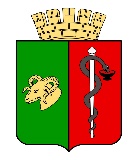 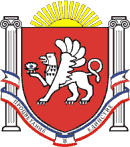 ЕВПАТОРИЙСКИЙ ГОРОДСКОЙ СОВЕТ
РЕСПУБЛИКИ КРЫМР Е Ш Е Н И ЕII созывСессия №3910.12.2021                                       г. Евпатория                                         №2-39/23В соответствии со статьями 61-63 Гражданского кодекса Российской Федерации, статьей 35 Федерального закона Российской Федерации от 06.10.2003 № 131-ФЗ «Об общих принципах организации местного самоуправления в Российской Федерации», статьями 26, 27 Закона Республики Крым от 21.08.2014 № 54-ЗРК «Об основах местного самоуправления в Республике Крым», Уставом муниципального образования городской округ Евпатория Республики Крым, решением Евпаторийского городского совета от 12.12.2017 № 1-68/14 «О ликвидации управления муниципального контроля администрации города Евпатории Республики Крым», Порядком ликвидации юридического лица – управления муниципального контроля администрации города Евпатории Республики Крым, утвержденным постановлением администрации города Евпатории Республики Крым от 31.01.2018 № 126-п «О мероприятиях по ликвидации юридического лица – управления муниципального контроля администрации города Евпатории Республики Крым», с целью проведения процедуры ликвидации юридического лица – управления муниципального контроля администрации города Евпатории Республики Крым, -городской совет Р Е Ш И Л:1. Утвердить ликвидационный баланс юридического лица – управления муниципального контроля администрации города Евпатории Республики Крым, созданное в форме муниципального казенного учреждения (КОД ОГРН: 1149102177014, местонахождение: 297408, Российская Федерация, Республика Крым, г. Евпатория, ул. Дм. Ульянова, дом 19а).2. Настоящее решение вступает в силу со дня принятия и подлежит обнародованию на официальном сайте Правительства Республики Крым – http://rk.gov.ru в разделе: муниципальные образования, подраздел – Евпатория, а также на официальном сайте муниципального образования городской округ Евпатория Республики Крым – http://my-evp.ru в разделе Документы, подраздел – Документы городского совета в информационно-телекоммуникационной сети общего пользования.3. Контроль за исполнением настоящего решения возложить на главу администрации города Евпатории Республики Крым Тихончука Р.Г.Врио председателяЕвпаторийского городского совета					Э.М. Леонова
Об утверждении ликвидационного баланса юридического лица – управления муниципального контроля администрации города Евпатории Республики Крым